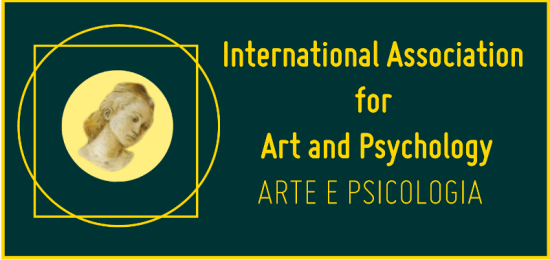 IAAP - INTERNATIONAL ASSOCIATION FOR ART AND PSYCHOLOGYREGOLAMENTOVisto lo Statuto dell’Associazione, approvato dall’Assemblea straordinaria tenutasi a Torino il 20 settembre 2015, il Consiglio Direttivo nella seduta del 14/12/2015 approva il seguente Regolamento: Art. 1 Richiesta di associazione( Art.5 ) La richiesta di adesione all’Associazione segue la procedura, di cui all’Art. 5 dello Statuto, cioè è presentata al presidente della Sezione territorialmente competente. In assenza di una sezione regionale si sceglie liberamente una sezione esistente. Per la richiesta viene utilizzato il modulo unificato di cui all’allegato n. 1 al presente regolamento, compreso di Curriculum Vitae (CV) e foto come da allegato stesso.. Art. 2 Soci e Funzioni del Consiglio Direttivo ( Art. 4 e 16) Il Consiglio direttivo propone all’Assemblea dei Soci la nomina a soci onorari di persone di riconosciuto prestigio nel campo delle scienze e delle arti. I soci onorari non pagano quote sociali e non hanno diritto di voto. Art.3 Versamento quota sociale (Art. 7) La quota sociale, nella misura deliberata dal Consiglio Direttivo, va versata esclusivamente alla Sezione presso la quale il socio è iscritto, direttamente o tramite bonifico bancario secondo quanto comunicato dal tesoriere della Sezione stessa. La Sezione provvede a girare la quota parte alla IAAP secondo le delibere della stessa. Art. 4 Consiglio Direttivo (Art. 14) Data l’incompatibilità tra presidente IAAP e presidente di Sezione, il nuovo presidente di Sezione entra di diritto nel Consiglio Direttivo. I membri del Consiglio direttivo, presidenti di Sezione, possono essere sostituiti da altro socio su delega. Art. 5 Procedure (Art. 17) Al fine di ridurre le spese e semplificare l’attività il Consiglio Direttivo può svolgersi anche con la modalità della teleconferenza, ferme restando le regole per la validità formale delle sedute ai sensi dell’Art. 17 dello Statuto. ALLEGATO n. 1 Modulo di richiesta di associazione Da inviare al Presidente della Sezione di riferimento. Nel caso la domanda sia accolta viene inoltrato a cura della Sezione stessa al Segretario generale IAAP. Il/la sottoscritto/a…………………………………………………. nato/a a…………………………………………………. il…………………. residente a / con sede lavorativa a…………………………………………………. tel…………………………………………………. email…………………………………………………… chiede al Presidente della Sezione IAAP di …………………………………………………. di aderire all’Associazione su presentazione del socio…………………………………………………. e si obbliga a rispettarne lo Statuto e a versare regolarmente la quota associativa. Allega alla presente l’estratto sintetico del proprio Curriculum vita, conforme allo schema approvato dal Comitato Direttivo. Data……………………………… Firma…………………………………………………… Socio presentatore Firma …………………………………………………… SCHEMA Curriculum Vita (10 righe) Campi richiesti (ogni campo non può superare una riga, carattere 12) nome cognome data e luogo di nascita residenza o domicilio, indirizzo, tel., email titolo di studio principale, eventuali specializzazioni attività professionale titoli scientifici e principali pubblicazioni ambiti disciplinari di particolare interesse eventuale link a sito personale Inviare una foto in formato JPEG.